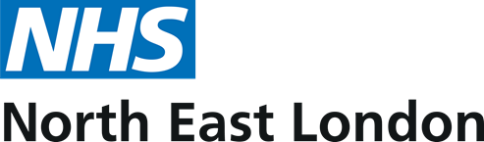 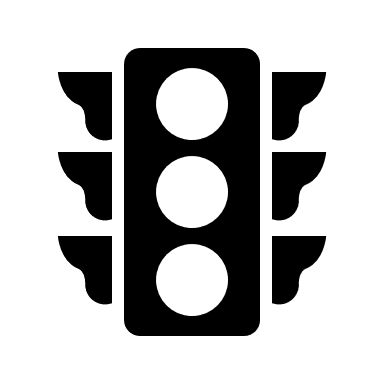 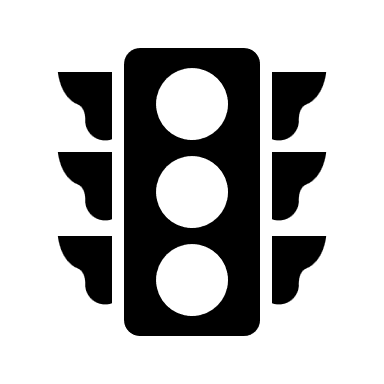 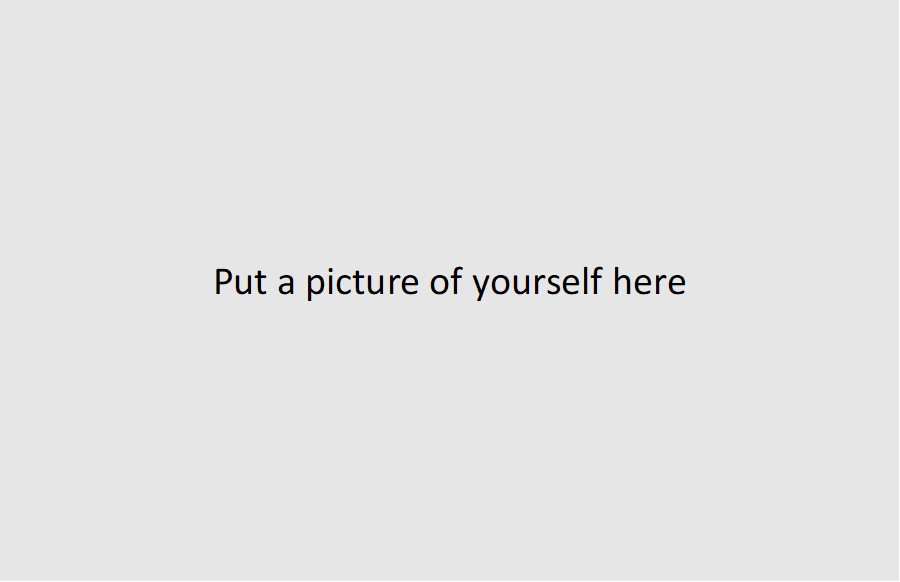 Things you must know about meThings you must know about meName (including any other names I like to be called)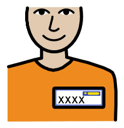 How to pronounce my name eg Esja=like AyrshireDate of birth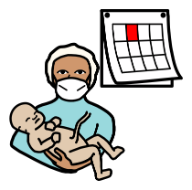 NHS number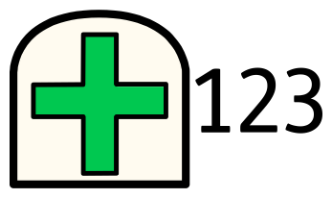 Gender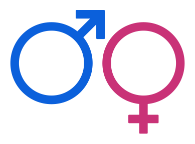 I like to be known as (please circle):He           she        TheyMy languages 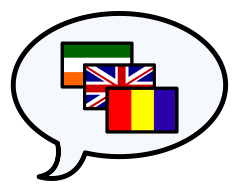 (in appointments and at other times)My religion (if I have one) 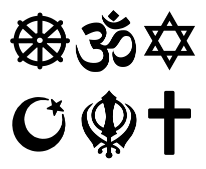 Address and where I live:(please circle)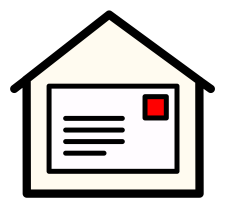 With my family In shared accommodation In supported living How I like to be contacted (please circle)I like to be contacted by: phone call     text     WhatsApp       email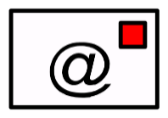 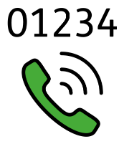 How to contact the important adult who looks after me – person 1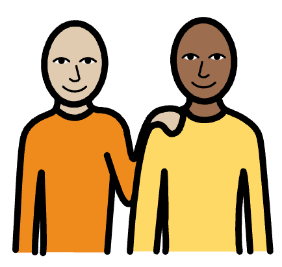 How to contact the important adult who looks after me – person 2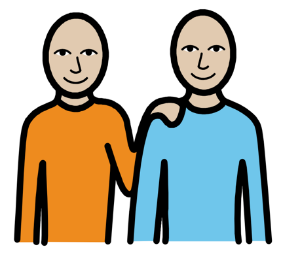 How I like to communicate 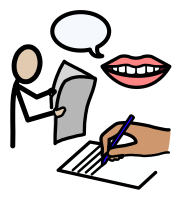 (Including how people should tell/ask me things/things to know about how I advocate for myself e.g. saying ‘I’m fine’ does not always mean I’m ok)How to know if I am in pain, upset or uncomfortable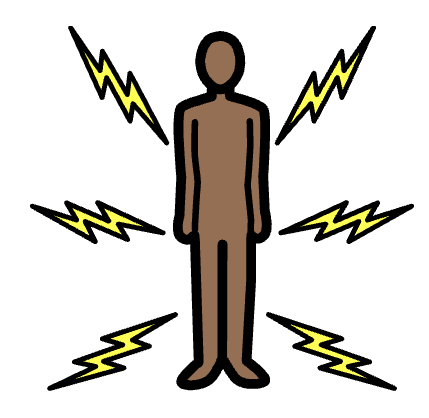 (signs to look out for and how I communicate that I’m in pain or anxious) How I use the toilet (continence aids, help to get to toilet) (please circle)I need help all the timeI need some help – I’ll tell you by..I don’t need any helpAnything I am allergic to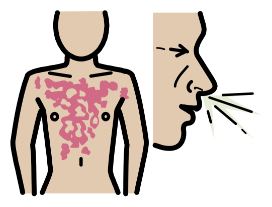 My dietary requirements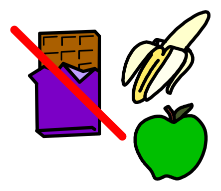 My medication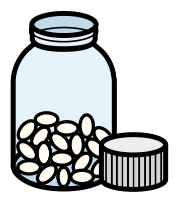 How I take my medication e.g. if I cannot swallow pills, or need them crushed, in liquid on spoon or in a syringeAny unusual responses to medication doctors need to know My diagnoses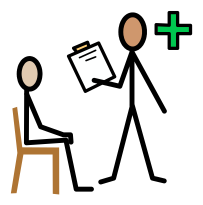 NB you can add a link to information about the diagnosis if it is a rare syndrome My hearing and vision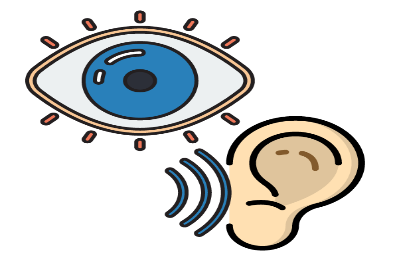 What I need during medical procedures/how to support me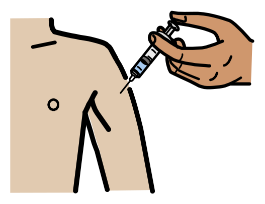 (E.g. giving me injections, measuring my blood pressure)Professional adults who help me(Name/job/where they work/best way to contact them)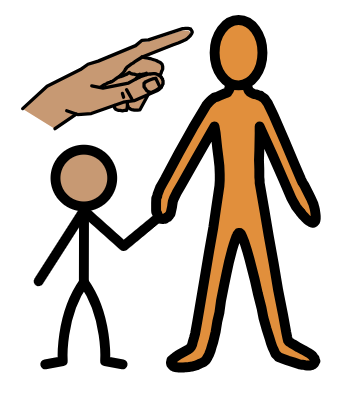  Things that are important to me Things that are important to meWhat you can do to make things easier for me For example: my sensory preferences, use simple instructions, tell me before you touch me, a quiet room, low lighting, if I need 2 people, how long I can be alone and be ok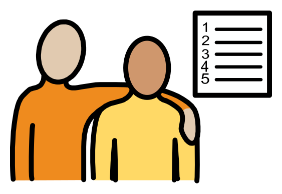 Things I need extra help withFor example: walking, using the toilet, eating, bathing, getting dressed, going to sleep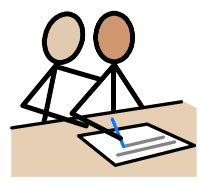 Important things to know about my religion or culture 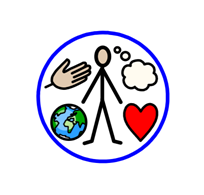 For example: prayer rooms, eventsMy strengths/likes and dislikesMy strengths/likes and dislikesLikes/Strengths: for example – what makes me happy, things I like to do, food I like to eat, what people like about me, what I am good atDislikes: for example – loud noises, foods I don’t like, physical touch, wordsLikes/Strengths: for example – what makes me happy, things I like to do, food I like to eat, what people like about me, what I am good atDislikes: for example – loud noises, foods I don’t like, physical touch, wordsThings I like/strengths Things I don’t like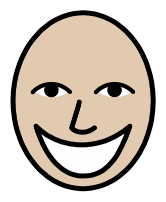 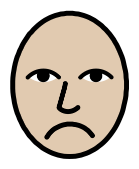 